.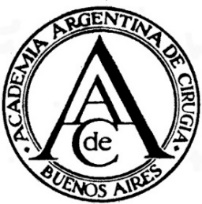 Av. Santa Fe 11711059 – Buenos AiresBuenos Aires, junio de 2023Distinguido colega:La Academia Argentina de Cirugía celebrará las Sesiones Científicas los días 7, 14, 21 y 28 de junio con la presidencia del Dr. Francisco Juan Mattera, en formato híbrido. Se considerará el siguiente Orden del Día: Consideración y aprobación del Acta de la sesión anterior.Asuntos entrados. Discusiones aplazadas. Comunicaciones,Miércoles 7 de junio. Comunicación: “La diversidad de género en el liderazgo de las sociedades académicas y científicas”. Autores: Marina Antelo, Cecilia Sforza, M. Mozetic, C. Pereyra, F. Ortiz, M. Dvorkin, Alberto Raúl Ferreres. Miércoles 14 de junio.Comunicación: “Curva de aprendizaje en duodenopancreatectomía laparoscópica en un centro de alto volumen”. Autores: Lucio Uranga, Luciano Bisio, Matías Recchia, Jorge Omar Monestés, Federico Cuenca Abente.Miércoles 21 de junio.Sesión conjunta con la Sociedad Argentina de ColoproctologíaDiscusión de temas controvertidos: “Colectomía derecha: revisión crítica de la evidencia para la implementación sistemática del vaciamiento ganglionar D3” Expositor: Dr. Carlos Vaccaro. Coordinador: Dr. Jorge Latif,Miércoles 28 de junio.Comunicación: “Tratamiento definitivo por vía laparoscópica de la lesión quirúrgica de la vía biliar”. Autores: Marcelo Enrique Lenz, Rodrigo Gasque, Magali Chahdi Beltrame, Emilio Gastón Quiñonez, Francisco Juan Mattera.                                                                            Dr. Manuel R. Montesinos                                                                                Secretario GeneralTrabajos a Premio (art. 29°). Del 1° de mayo al 31 de julio se realizará la inscripción de trabajos para optar al Premio Academia Argentina de Cirugía. Los trabajos deberán ser inéditos, realizados en Argentina, y los autores no ser miembros de la Academia Argentina de Cirugía.Se recuerda a los miembros de la Academia que los trabajos a presentar pueden NO ser inéditos.Se recuerda a los miembros de la Academia la vigencia de los artículos 12° y 13° del Estatuto que establecen la asistencia regular a las sesiones científicas (virtual o presencialmente).. 